РОССИЙСКАЯ ФЕДЕРАЦИЯ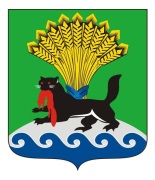 ИРКУТСКАЯ ОБЛАСТЬИРКУТСКОЕ РАЙОННОЕ МУНИЦИПАЛЬНОЕ ОБРАЗОВАНИЕАДМИНИСТРАЦИЯРАСПОРЯЖЕНИЕот «___» ___________ 2019 г.								 № _____Об утверждении Положения об отделе потребительского рынка  администрации Иркутского районного муниципального образования и должностных инструкцийВ связи с необходимостью перераспределения должностных обязанностей в отделе потребительского рынка, руководствуясь ст. ст. 39, 45, 54 Устава Иркутского районного муниципального образования:1. Утвердить Положение об отделе потребительского рынка администрации Иркутского районного муниципального (приложение 1). 2. Утвердить должностную инструкцию заместителя начальника отдела потребительского рынка администрации Иркутского районного муниципального образования (приложение 2).3. Утвердить должностную инструкцию ведущего инженера отдела потребительского рынка администрации Иркутского районного муниципального образования (приложение 3). 4. Признать утратившим силу:1) распоряжение администрации Иркутского районного муниципального образования от 07.11.2017 № 121 «Об утверждении Положения об отделе потребительского рынка администрации Иркутского районного муниципального образования и должностных инструкций»;2) распоряжение администрации Иркутского районного муниципального образования от 15.08.2018 № 95 «О внесении изменений в распоряжение администрации Иркутского районного муниципального образования                         от 07.11.2017 № 121 «Об утверждении Положения об отделе потребительского рынка администрации Иркутского районного муниципального образования и должностных инструкций» и утверждении должностной инструкции заместителя начальника отдела потребительского рынка администрации Иркутского районного муниципального образования».5. Отделу по организации делопроизводства и работе с обращениями граждан организационно-контрольного управления администрации Иркутского районного муниципального образования внести в оригиналы распоряжений указанных в пункте 4 настоящего распоряжения, информацию о признании правовых актов утратившими силу.6. Настоящее распоряжение разместить на официальном сайте администрации Иркутского районного муниципального образования в информационно-телекоммуникационной сети «Интернет» www.irkraion.ru.7. Контроль исполнения настоящего распоряжения возложить на первого заместителя Мэра района.Мэр района                                                                                               Л.П. ФроловПриложение 1утвержденораспоряжением администрацииИркутского районногомуниципального образованияот «____» ___________ № _____ПОЛОЖЕНИЕ ОБ ОТДЕЛЕ ПОТРЕБИТЕЛЬСКОГО РЫНКА АДМИНИСТРАЦИИ ИРКУТСКОГО РАЙОННОГО МУНИЦИПАЛЬНОГО ОБРАЗОВАНИЯI. Общие положения1. Отдел потребительского рынка является структурным подразделением администрации Иркутского районного муниципального образования                    (далее - отдел), реализующим политику в сфере потребительского рынка в соответствии с современными требованиями развития рыночной инфраструктуры в отрасли. Отдел  подчинен первому заместителю Мэра района, курирующему вопросы потребительского рынка. Возглавляет отдел начальник, который назначается на должность распоряжением администрации Иркутского районного муниципального образования.2. Отдел в своей деятельности руководствуется Конституцией Российской Федерации, Федеральным законом от 28.12.2009 № 381-ФЗ «Об основах государственного регулирования торговой деятельности в Российской Федерации», Федеральным законом от 06.10.2003 № 131-ФЗ «Об общих принципах организации местного самоуправления в Российской Федерации», Федеральным законом от 02.03.2007 № 25-ФЗ «О муниципальной службе в Российской Федерации», Федеральным законом от 09.02.2009 № 8-ФЗ «Об обеспеченности доступа к информации о деятельности государственных органов и органов местного самоуправления», Законом Иркутской области от 15.10.2007 № 88-оз  «Об отдельных вопросах муниципальной службы в Иркутской области», Законом Иркутской области от 15.10.2007 № 89-оз «О реестре должностей муниципальной службы в Иркутской области и соотношений должностей муниципальной службы и должностей государственной гражданской службы Иркутской области», Федеральным законом от 12.02.1998 № 28-ФЗ «О гражданской обороне», иными нормативными правовыми актами Российской Федерации и Иркутской области, Уставом Иркутского районного муниципального образования, иными муниципальными правовыми актами Иркутского районного муниципального образования, настоящим Положением.3. Обязанности начальника отдела и специалистов отдела, а также квалификационные требования к ним определяются настоящим Положением и должностными инструкциями.4. Состав отдела определяется в соответствии со штатным расписанием администрации Иркутского районного муниципального образования (далее-АИРМО), утвержденным Мэром Иркутского районного муниципального образования и состоит из:1) Начальник отдела;2) Заместитель начальника отдела;3) Ведущий инженер (2 штатные единицы).5. Работники отдела назначаются на должность и освобождаются от должности распоряжением АИРМО.II. Задачи 6. Отдел потребительского рынка выполняет следующие основные задачи:1) создает условия для обеспечения населения услугами торговли, общественного питания и бытового обслуживания;2) разрабатывает текущие и перспективные планы, программы, мероприятия по развитию сферы потребительского рынка и осуществлению мер по обеспечению высокого уровня и качества обслуживания населения;3) взаимодействует с контролирующими, правоохранительными и другими органами по обеспечению контроля за выполнением законодательства в сфере потребительского рынка;4) осуществляет контроль в области организации розничных рынков на территории Иркутского районного муниципального образования (далее – Иркутского района).III. Функции 7. Отдел в соответствии с возложенными на него задачами осуществляет следующие функции на территории Иркутского района:1) обеспечивает разработку, согласование и утверждение программ в сфере развития потребительского рынка;2) создает условия для расширения рынка сельскохозяйственной продукции, сырья и продовольствия;3) координирует и контролирует осуществление сезонной, мелкорозничной сети, организует районные ярмарки, выставки-продажи, конкурсы;4) разрабатывает схему размещения нестационарных торговых объектов;5) анализирует состояние торговли, общественного питания и бытовых услуг с целью изучения состояния дел в сфере потребительского рынка;6) формирует и ведет торговый реестр (приказ министерства промышленности и торговли РФ от 16.07.2010. № 602 «Об утверждении Формы торгового реестра, Порядка формирования торгового реестра и порядка предоставления информации, содержащейся в торговом реестре»);7) выдает разрешение на право организации розничных рынков и ведет реестр розничных рынков;8) организует совещания по проблемам торговли, общественного питания и бытового обслуживания, выставки, конкурсы профессионального мастерства, совместные встречи, семинары по повышению квалификации;9) координирует деятельность предприятий торговли, перерабатывающих предприятий по обеспечению Иркутского района основными продуктами питания и промышленными товарами первой необходимости;10) организует мероприятия направленные на повышение конкурентоспособности и продвижению на внутренний рынок товаров местных товаропроизводителей;11) принимает меры по насыщению потребительского рынка; 12) проводит мониторинг цен на социально-значимые товары и услуги;13) содействует в развитии социального направления торговой сети (социальные магазины и полки);14) осуществляет в установленном порядке контроль за соблюдением утвержденного ассортиментного перечня товаров в предприятиях розничной торговли, уделяя особое внимание ассортименту продовольственных товаров, входящих в потребительскую корзину, осуществляет контроль за постоянным наличием в предприятиях торговли товаров первой необходимости;15) проводит работу с руководителями предприятий по созданию условий для беспрепятственного доступа инвалидов к торговым объектам;16) содействует повышению культуры обслуживания населения, качества и безопасности товаров и услуг;17) осуществляет статистический и оперативный учет торговли, общественного питания и сферы бытовых услуг;18) содействует формированию недостающей инфраструктуры сферы бытовых услуг, новых видов услуг, прогрессивных форм обслуживания;19) разрабатывает проекты нормативных актов АИРМО по вопросам, относящимся к компетенции отдела, предложений по совершенствованию правового регулирования деятельности организаций торговли, общественного питания и бытового обслуживания;20) извещает федеральные органы исполнительной власти, осуществляющие контроль за качеством и безопасностью товаров (работ, услуг), о выявленных по жалобе потребителей товарах (работах, услугах) ненадлежащего качества, а также опасных для жизни, здоровья, имущества потребителей и окружающей среды;21) рассматривает индивидуальные и коллективные жалобы, связанные с нарушением норм Закона Российской Федерации от 07.02.1992 № 2300-1 «О защите прав потребителей», анализирует материалы и принимает по ним решения;22) принимает участие в контрольных мероприятиях в области торговой деятельности;23) проводит мониторинг цен на продукты питания для поставки в общеобразовательные организации Иркутского районного муниципального образования;24) организует планирование и осуществление нормированного снабжения населения в период мобилизации, в период действия военного положения и в военное время;25) разрабатывает план нормированного снабжения населения продовольственными и непродовольственными товарами;26) принимает участие в проведении учений, деловых игр и тренировок по мобилизационной подготовке;27) в порядке, предусмотренном действующим законодательством, организует и осуществляет мероприятия по гражданской обороне и при возникновении чрезвычайных ситуаций;28) в порядке, предусмотренном действующим законодательством, принимает участие в антитеррористических мероприятиях;29) осуществляет иные функции в соответствии с законодательством.IV. Права 8. Отдел при осуществлении возложенных на него функций имеет право:1) вносить на рассмотрение Мэра района и первого заместителя Мэра района предложения по вопросам развития и создания благоприятных условий для предприятий торговли, общественного питания и бытового обслуживания населения;2) созывать в установленном порядке совещания по вопросам, входящим в его компетенцию, с привлечением представителей других структурных подразделений АИРМО, а также организаций и индивидуальных предпринимателей;3) в установленном порядке запрашивать от других структурных подразделений АИРМО, информацию и материалы по вопросам, входящим в компетенцию отдела;4) реализовывать иные права в соответствии с законодательством Российской Федерации, Иркутской области, муниципальными правовыми актами Иркутского района.V. Руководство 9. Отдел возглавляет начальник, который руководит деятельностью отдела, организует выполнение его задач и функций, определенных настоящим Положением.10. Должность начальника отдела относится к группе главных должностей муниципальной службы.11. К должности начальника отдела предъявляются следующие квалификационные требования:1) требования к уровню профессионального образования (наличие высшего профессионального образования);2) требования к стажу муниципальной службы или стажу работы по специальности: наличие не менее трех лет стажа муниципальной службы (государственной службы) или не менее четырех лет стажа работы по специальности;3) требования к профессиональным знаниям: знание Конституции Российской Федерации, Федерального закона от 06.10.2003 № 131-ФЗ «Об общих принципах организации местного самоуправления в Российской Федерации», Федерального закона от 02.03.2007 № 25-ФЗ «О муниципальной службе в Российской Федерации», знание Федеральных законов от 28.12.2009 № 381-ФЗ «Об основах государственного регулирования торговой деятельности в Российской Федерации», от 30.12.2006 № 271-ФЗ «О розничных рынках и о внесении изменений в трудовой кодекс Российской Федерации», от 12.02.1998 № 28-ФЗ «О гражданской обороне» и иных нормативных правовых актов Российской Федерации, Иркутской области применительно к исполнению должностных обязанностей, знание Устава района и иных муниципальных правовых актов применительно к исполнению должностных обязанностей;4) требования к профессиональным навыкам, необходимым для замещения должности: наличие навыков владения компьютерной и оргтехникой и необходимым программным обеспечением (умение работать с Microsoft Word, Microsoft Excel, умение работать в информационной системе Консультант плюс), владение официально-деловым стилем русского языка при ведении деловых переговоров, публичных выступлениях, составлении служебных документов, наличие навыков работы с документами (составление, оформление, анализ,  хранение, ведение делопроизводства и иные практические навыки работы с документами), наличие организационных и коммуникативных навыков, умение рационального планирования рабочего времени.12. Начальник отдела в своей работе осуществляет взаимодействие со структурными подразделениями АИРМО, с органами государственной власти и организациями, а также представляет отдел в заседаниях и совещаниях, работе комиссий и рабочих групп по вопросам потребительского рынка.13. Начальник отдела:1) распределяет работу между сотрудниками отдела в соответствии с должностными инструкциями и настоящим положением;2) осуществляет планирование деятельности отдела;3) представляет отдел во всех организациях независимо от их организационно-правовых форм и форм собственности, в органах государственной власти и органах местного самоуправления;4) даёт обязательные для исполнения сотрудниками отдела устные распоряжения и указания, налагает резолюции на документах по порученной работе, контролирует их исполнение, решает организационные вопросы деятельности отдела;5) рационально организует рабочее время, следит за состоянием трудовой дисциплины отдела;6) выполняет иные функции, необходимые для обеспечения деятельности отдела;7) представляет первому заместителю Мэра района кандидатуры для назначения на должность сотрудников отдела, вносит предложения об освобождении от должности, о поощрении работников отдела и применении к ним мер дисциплинарного взыскания;8) соблюдает ограничения и запреты, установленные Федеральным законом от 02.03.2007 № 25-ФЗ «О муниципальной службе в Российской Федерации».VI. Ответственность14. Отдел решает стоящие перед ним задачи во взаимодействии со структурными подразделениями АИРМО, другими органами местного самоуправления.15. За неисполнение и (или) ненадлежащее исполнение должностных обязанностей начальник отдела и сотрудники отдела несут ответственность в порядке и на условиях, установленных действующим законодательством Российской Федерации и Иркутской области, муниципальными правовыми актами АИРМО.Первый заместитель Мэра района                                                               И.В. Жук